SPOMLADANSKI ROK SPLOŠNE MATURE 2024Vsi kandidati, ki so se prijavili na spomladanski rok splošne mature 2024, morajo predložiti dokazila o izpolnjevanju pogojev za opravljanje splošne mature do 27. 5. 2024. Kandidati, ki pogojev do tega roka ne bodo izpolnjevali se morajo do 27. 5. 2024 odjaviti od splošne mature. V spomladanskem roku splošne mature 2024 bodo izpiti potekali v dveh delih po naslednjem razporedu:1. Pisni izpitiKandidati se na dan pisnih izpitov zberejo pred izpitnimi prostori najkasneje 20 minut pred začetkom pisnega izpita. Razpored kandidatov po izpitnih prostorih bo objavljen na oglasni deski na dan opravljanja izpitov. Zaradi identifikacije morajo imeti kandidati na izpitu osebni dokument s fotografijo.Kandidati imajo lahko pri izpitu le dovoljene pripomočke. 2. Ustni izpitiUstni izpiti bodo potekali od torka, 11. 6. 2024 do petka 21. 6. 2024. Razpored kandidatov pri ustnih izpitih bo objavljen naknadno na oglasni deski v šoli.Seznanitev kandidatov z uspehom pri splošni maturi bo v četrtek, 11. 7. 2024. 									   				 	   Ravnatelj:											  			Darko Petrijan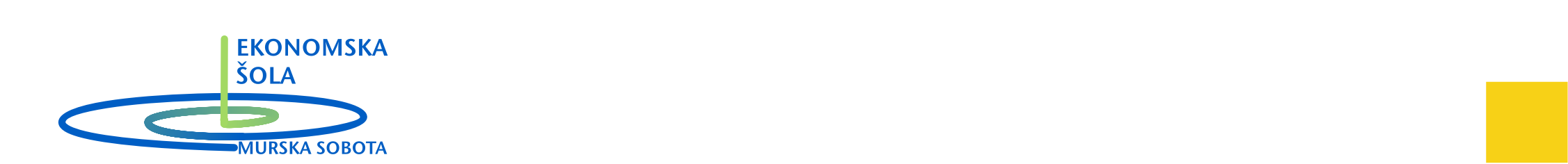 EKONOMSKA ŠOLA Murska Sobota Srednja šola in gimnazijaNoršinska ulica 139000 MURSKA  SOBOTAŠolska maturitetna komisija za splošno maturoDatum: 6. 5. 2024DatumDanDanPredmetDel izpitaTrajanje izpita Dovoljeni pripomočki 29. 5. 2024sredasredaSLOVENŠČINA IP2 pisno9.00 – 10.30 (IP2)nalivno pero ali kemični svinčnik30. 5. 2024četrtekPSIHOLOGIJAPSIHOLOGIJApisno9.00-10.30 (IP1)10.30-11.00 odmor11.00-13.00 (IP2)nalivno pero ali kemični svinčniksvinčnik, radirka in šilček pri IP 2A30. 5. 2024četrtekčetrtekSOCIOLOGIJApisno9.00-10.30 (IP1)10.30-11.00 odmor11.00-13.00 (IP2)nalivno pero ali kemični svinčnikDatumDanPredmetDel izpitaTrajanje izpita Dovoljeni pripomočki 1. 6. 2024sobotaANGLEŠČINA pisno9.00-10.30 (IP1+IP2)10.30-11.00 odmor11.00- 12.30 (IP3)nalivno pero ali kemični svinčnik, enojezični in dvojezični slovar – uporaba slovarja je dovoljena pri IP33. 6. 2024ponedeljekGEOGRAFIJApisno9.00-10.30 (IP1)10.30-11.00 odmor11.00- 12.30 (IP2)nalivno pero ali kemični svinčnik4. 6. 2024torekEKONOMIJApisno9.00-10.30 (IP1)10.30-11.00 odmor11.00- 12.30 (IP2)nalivno pero ali kemični svinčnik, svinčnik, radirka in šilček, računalo, ravnilo7. 6. 2024petekZGODOVINApisno9.00-10.30 (IP1)10.30-11.00 odmor11.00- 12.30 (IP2)nalivno pero ali kemični svinčnik8. 6. 2024sobotaMATEMATIKA pisno9.00 – 10.30 (IP1)10.30-11.00 odmor11.00- 12.30 (IP2)nalivno pero ali kemični svinčnik, svinčnik, radirka, šilček, žepno računalo in geometrijsko orodje (šestilo, 2 trikotnika, lahko tudi ravnilo )10. 6. 2024ponedeljekNEMŠČINApisno9.00-10.30 (IP1+IP2)10.30-11.00 odmor11.00- 12.30 (IP3)nalivno pero ali kemični svinčnik, enojezični in dvojezični slovar – uporaba slovarja je dovoljena pri IP314. 6. 2024petekKEMIJApisno9.00-10.30 (IP1)10.30-11.00 odmor11.00- 12.30 (IP2)nalivno pero ali kemični svinčnik, svinčnik, radirka in šilček, računalo, ravnilo 